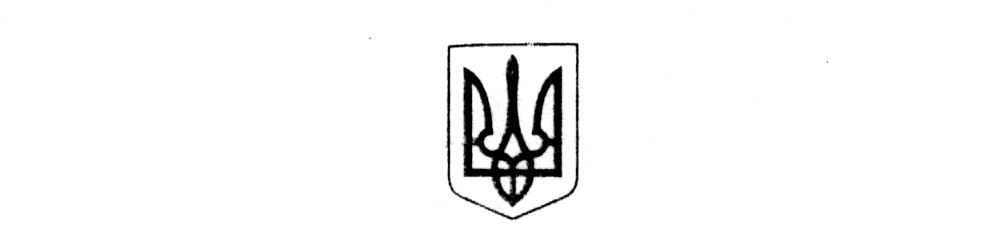    У К Р А Ї Н Аз д о л б у н і в с ь к а  м і с ь к а  р а д ар і в н е н с ь к о ї  о б л а с т іВ И К О Н А В Ч И Й   К О М І Т Е Т	      Р І Ш Е Н Н ЯВід  09 лютого  2021 року                                                                   № 42Про дозвіл на оформлення договору дарування квартири  по вул. *, кв.*, м. Здолбунів,право користування в якій мають малолітні діти***, *року народження,***, * року народження            Розглянувши заяву ***, представлені документи щодо оформлення договору дарування квартири, право користування в  якій мають малолітні діти, керуючись статтею 34 Закону України «Про місцеве самоврядування в Україні», статтями 66, 67 Постанови Кабінету Міністрів України від 24.09.2008 року № 866 «Питання діяльності органів опіки та піклування, пов’язаної із захистом прав дитини», статтями 17, 18 Закону  України «Про охорону дитинства», статтями 175, 176, 177 Сімейного кодексу України, статтею 12 Закону України «Про основи соціального захисту бездомних громадян і безпритульних  дітей», виконавчий комітет міської радиВ И Р І Ш И В:           Дати дозвіл *** на оформлення договору дарування квартири по вулиці *, квартира *, міста Здолбунів на користь ***, *** в рівних долях кожному, право користування в якій мають малолітні діти ***, * року народження, ***, * року народження.Міський голова                                                                Владислав  СУХЛЯК